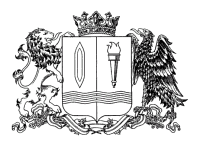 Ивановская областьФурмановский муниципальный районСОВЕТ ФУРМАНОВСКОГО ГОРОДСКОГО ПОСЕЛЕНИЯТретьего созываРЕШЕНИЕот 28 мая 2020 года                                                                         			     №23О внесении изменений в Решение Совета Фурмановского городского поселения от 18.10.2012 №39 «Об установлении земельного налога на территории Фурмановского городского поселения»»	В соответствии с главой 31 Налогового кодекса Российской Федерации, Федеральным законом от 06.10.2003 № 131-ФЗ «Об общих принципах организации местного самоуправления в Российской Федерации», Протестом Фурмановской межрайонной прокуратуры от 15.05.2020 №07-01/2020 на Решение Совета Фурмановского городского поселения от 18.10.2012 года № 39 «Об установлении земельного налога на территории Фурмановского городского поселения», Совет Фурмановского городского поселения РЕШИЛ:1. Внести изменения в Решение Совета Фурмановского городского поселения от 18.10.2012 №39 «Об установлении земельного налога на территории Фурмановского городского поселения»» (далее - Решение), дополнив его пунктами 4.1 и 4.2 следующего содержания:«4.1. Установить, что налогоплательщики-организации в течение налогового периода уплачивают авансовые платежи по земельному налогу в срок не позднее последнего числа месяца, следующего за истекшим отчетным периодом.Отчетными периодами для налогоплательщиков-организаций признаются первый квартал, второй квартал и третий квартал календарного года.4.2. Предоставить право не исчислять и не уплачивать авансовые платежи по земельному налогу в течение налогового периода казенным, бюджетным и автономным учреждениям, учредителем которых является Фурмановский муниципальный район.»2. Настоящее Решение вступает в силу по истечении одного месяца со дня его официального опубликования и не ранее 1-го числа очередного налогового периода.3. Опубликовать настоящее Решение в официальном источнике опубликования муниципальных правовых актов и иной официальной информации Совета Фурмановского городского поселения «Городской вестник» и разместить  на официальном сайте администрации Фурмановского муниципального района (www.furmanov.su) в информационно-телекоммуникационной сети «Интернет».Глава Фурмановскогогородского поселения                                                                                      О.В.Прохоров